Образец для физических лицАКТо нарушении региональным оператором по обращению с твердыми коммунальными отходами обязательств по договору на оказание услуг по обращению с твердыми коммунальными отходами   ст. Староминская        «___» _________ 2024 г.Место составления                                  дата составленияВремя составления «__» часов «__» минутМною, Ивановым Иваном Ивановичем, проживающем по адресу:         (указать наименование заявителя, адрес местонахождение (для физических лиц ФИО и адрес места жительства)ст.  Староминская, ул.  Красная, д. 1, кв. 5 (договор на оказание услуг по обращению с ТКО №     от 6 марта 2019 г.)                                                      .                                                     (в случае заключения договора на оказание услуг по обращению с ТКО, реквизиты договора)В присутствии представителя Регионального оператора: Ким Яна Александровна                                                                                                                                                                     (ФИО, должность)специалист отдела по работе с гражданами ООО «Региональный оператор» (вариант 2: отсутствовал, приглашен, посредством направления уведомления на адрес электронной почты ro@tko.ru (по телефону: 8 861 991 48 49))_______________В присутствии 1. Алешкин Алексей Петрович (в случае отсутствия представителя РО)2. Зайкин Игорь Борисович (в случае отсутствия представителя РО)составлен настоящий Акт о том, что на контейнерной площадке для сбора твердых(сведения об объекте (объектах) на котором образуются ТКО, в отношении которого возникли разногласия)коммунальных отходов, расположенной по адресу: г. Краснодар, ул. Красная, д. 1, принадлежащей ТСЖ «Дом» (составитель – член указанного ТСЖ), 5 дней не осуществляется вывоз отходов, что является нарушением пункта 2.3 Договора№ 12/23 от 1 марта 2015 г.).(полное наименование, местонахождение, правомочие на объект)(сведения о нарушении соответствующих пунктов договора (при наличии), другие сведения по усмотрению сторон)Об указанном факте Региональный оператор извещен на адрес электронной почты        regionalnyoperator@tko.ru_________(посредством телефонной связи, на адрес электронной почты, иной способ)Нарушения региональным оператором обязательств по договору, указанные в настоящем  Акте,  зафиксированы  при  помощи  фото  и  (или)  видео  (при необходимости). Фото и (или) видео материалы прилагаются (при наличии).Настоящий Акт составлен в 2-х экземплярах                                  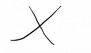 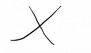 Подпись лица, составившего Акт                                                                                       Подпись представителя Регионального оператора   (Вариант 2:отсутствовал)Подпись независимого лица                                                                                                      (при отсутствии представителя Регионального оператора)Подпись независимого лица                                                                                                                     (при отсутствии представителя Регионального оператора)Образец для юридических лицАКТо нарушении региональным оператором по обращению с твердыми коммунальными отходами обязательств по договору на оказание услуг по обращению с твердыми коммунальными отходами   ст. Староминская        «___» _________ 2024 г.Место составления                                  дата составленияВремя составления «__» часов «__» минутМною, Директором ООО «ФИРМА» Ивановым Иваном Ивановичем, адрес (указать наименование заявителя, адрес местонахождение (для физических лиц ФИО и адрес места жительства)местонахождения организации: ст. Староминская, ул.  Красная, д. 1, кв. 5 (договор на оказание услуг по обращению с ТКО №     от 6 марта 2020 г.)                                                                                                        (в случае заключения договора на оказание услуг по обращению с ТКО, реквизиты договора)В присутствии представителя Регионального оператора: Ким Яна Александровна                                                                                                                                                                     (ФИО, должность)специалист отдела по работе с гражданами ООО «Региональный оператор» (вариант 2: отсутствовал, приглашен, посредством направления уведомления на адрес электронной почты ro@tko.ru (по телефону: 8 861 991 48 49))_______________В присутствии 1. Алешкин Алексей Петрович (в случае отсутствия представителя РО)2. Зайкин Игорь Борисович (в случае отсутствия представителя РО)составлен настоящий Акт о том, что на контейнерной площадке для сбора твердых(сведения об объекте (объектах) на котором образуются ТКО, в отношении которого возникли разногласия)коммунальных отходов, расположенной по адресу: г. Краснодар, ул. Красная, д. 1, принадлежащей ООО «Фирма», 5 дней не осуществляется вывоз отходов, что является нарушением пункта 2.3 Договора №           от 6 марта 2020 г.)                         .          (полное наименование, местонахождение, правомочие на объект)(сведения о нарушении соответствующих пунктов договора (при наличии), другие сведения по усмотрению сторон)Об указанном факте Региональный оператор извещен на адрес электронной почты        regionalnyoperator@tko.ru_________(посредством телефонной связи, на адрес электронной почты, иной способ)Нарушения региональным оператором обязательств по договору, указанные в настоящем  Акте,  зафиксированы  при  помощи  фото  и  (или)  видео  (при необходимости). Фото и (или) видео материалы прилагаются (при наличии).Настоящий Акт составлен в 2-х экземплярах                                  Подпись лица, составившего Акт                                                                                       Подпись представителя Регионального оператора   (Вариант 2:отсутствовал)Подпись независимого лица                                                                                                      (при отсутствии представителя Регионального оператора)Подпись независимого лица                                                                                                                     (при отсутствии представителя Регионального оператора)